Foto kunjungan Kepala SKB UP bersama pegawainya di TBM An-Nuur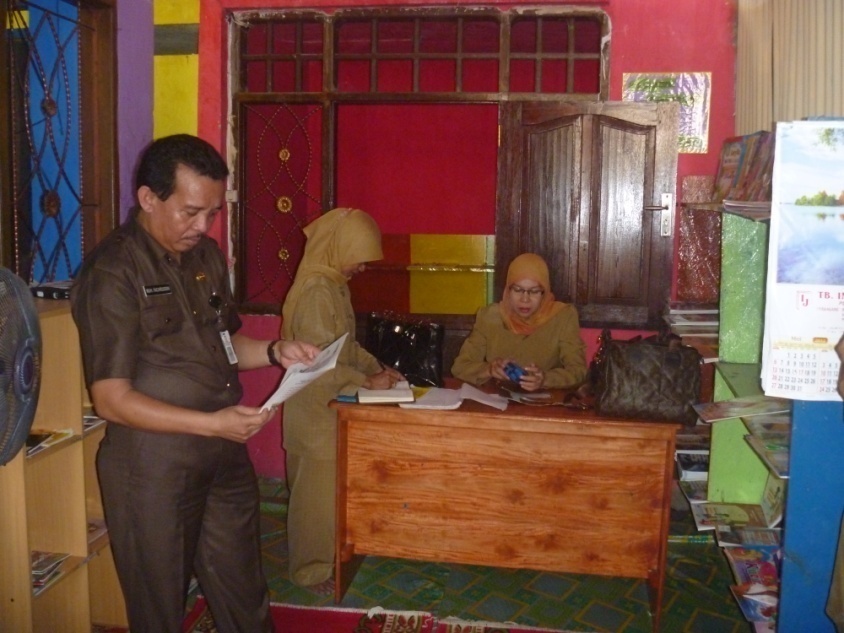 Foto Pengunjung TBM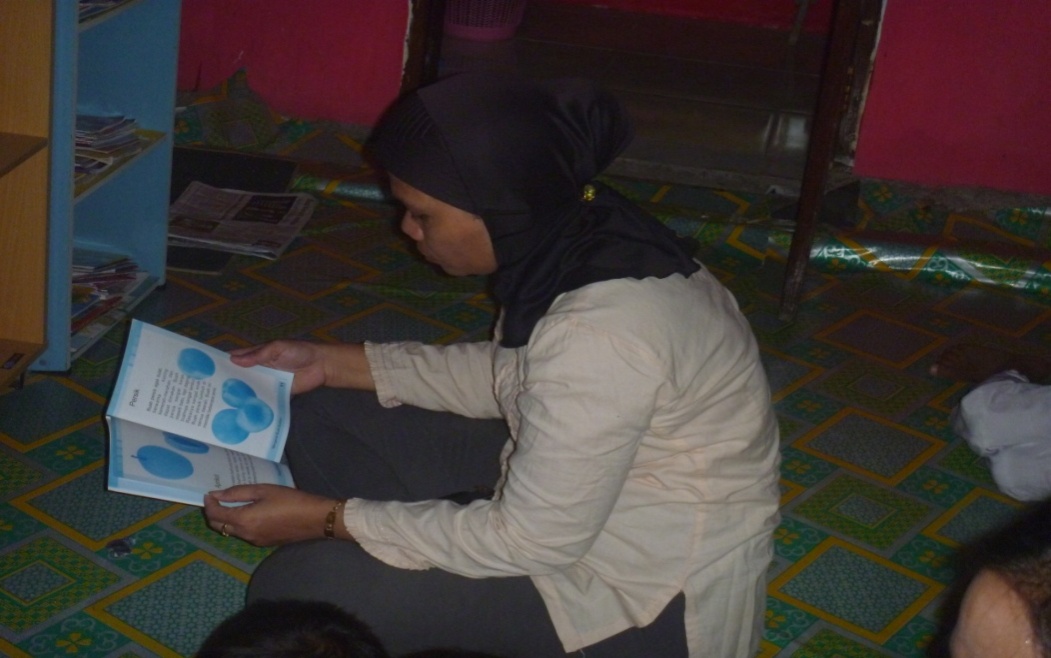 Foto Pengunjung TBM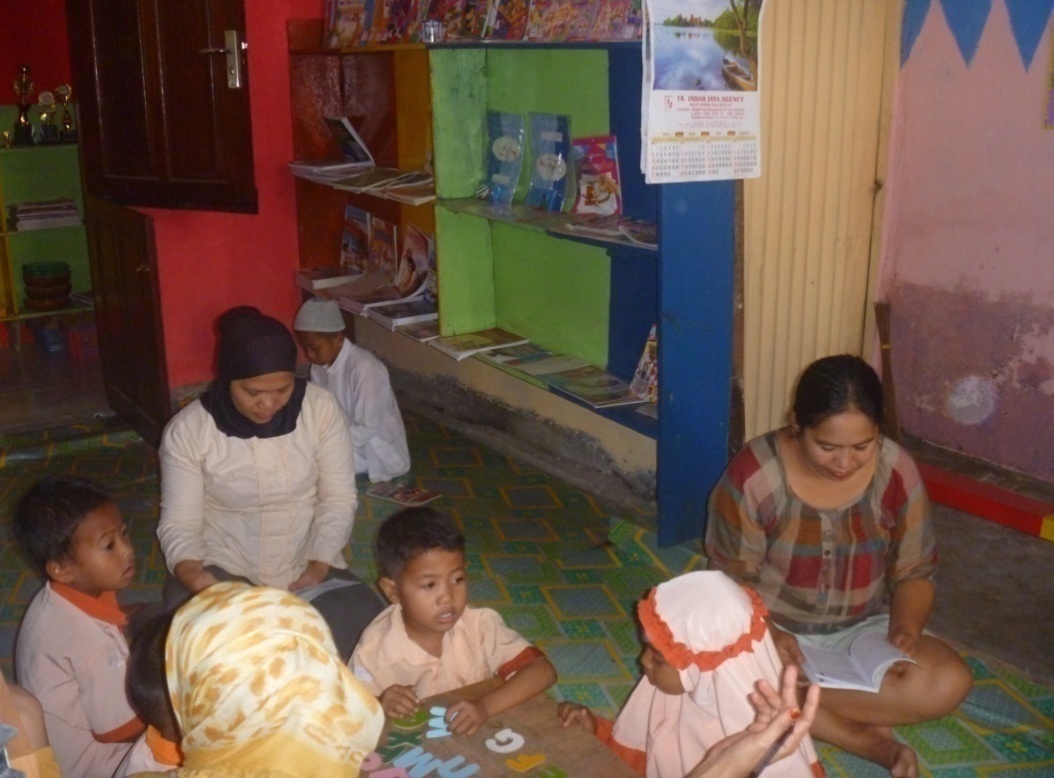 	Foto koleksi buku buku di Taman Bacaan Masyarakat An’Nuur.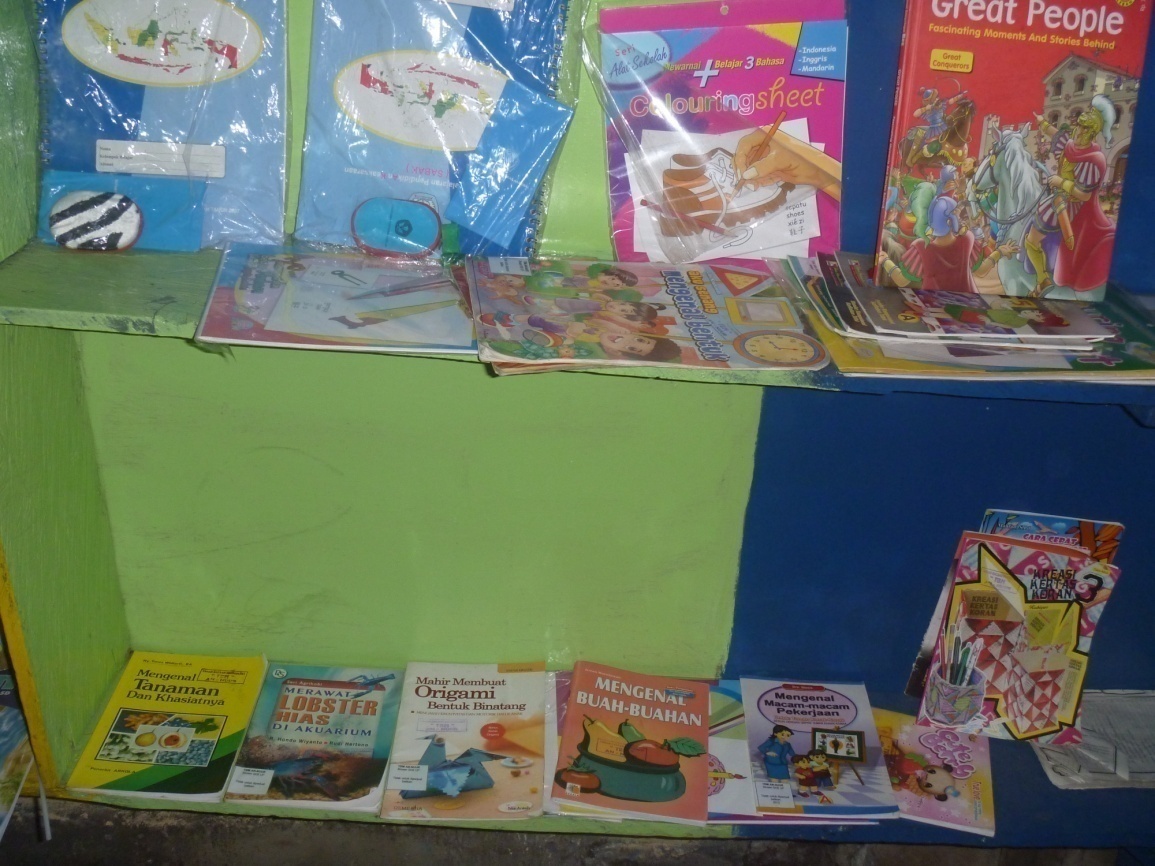 Lampiran 20 :Dokumentasi Penelitian Tentang Pengelolaan Taman Baca Masyarakat di Rumah Belajar An-Nuur Binaan SKB Ujung Pandang Kota Makassar.